بسم الله الرحمن الرحيمالسيرة الذاتية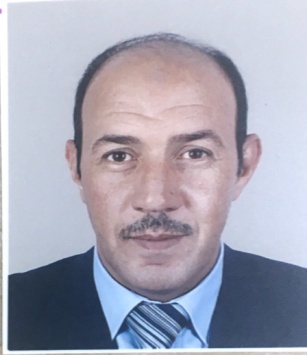 الاســـــــم:  عبد الكريم أحمد سليمان جرادات.                                          الجنســــــية: أردني.                الحالة الاجتـماعية:  متزوج.مكان وتاريخ الولادة: بشرى - اربد – 25-11- .العنـوان الـدائـم:   بشرى: ت- 7550601 00962 خلوي- 00962777310843عنــوان العمـل: مدير الشؤون التعليمية          -  مديرية التربية والتعليم للواء بني كنانة.     البريـد الإلكتروني:                                      Kareem_jaradatt@yahoo.com    أولاً: المؤهلات العلمية:- دكتوراه فلسفة أصول التربية/ جامعة اليرموك- 2009- تقـــــــدير ممتاز. بعنوان الأطروحة: المشاريع  التجديدية لتطوير النظام التربوي الأردني وفق مكونات الاقتصاد المعرفي في عهد الملك عبد الله الثاني ابن الحسين.-  ماجسـتير أصـول الـتربيـة / جامعة اليرموك - 2003- تقـــــــدير ممتاز.- ماجستير تاريخ حديث ومعاصر/ جامعة اليرموك - 2000- تقدير: جيد جـداً، عنوان الرسالة: عزيز علي المصري وأثره في الحركة العربية 1904 - 1918م.-  بكالوريوس تاريخ / فرعي تربية أساليب تدريس الدراسات الاجتماعية تقدير جيد/ جامعة اليرموك.-  محاضر غير متفرغ –  جامعة العلوم والتكنولوجيا الأردنية منذ عام  2012 م.-  خبير معتمد لدى منظمة الأمم المتحدة للتربية والثقافة والعلوم " اليونسكو"  في مجال مبحث التاريخ.-  خبير معتمد لدى المنظمة العربية للتربية والثقافة والعلوم " الألكسو" في مجال الدراسات الاجتماعية.ثانياً: الخبرات العملية التربوية- معلمًا لمباحث التاريخ والتربية الوطنية والمدنية والثقافة العامة للمرحلتين الأساسية والثانوية. 1994- 2005. - عضو مناهج التاريخ والتربية الوطنية والمدنية – وزارة التربية والتعليم - إدارة المناهج والكتب المدرسية.- مشرف تربوي لمباحث التاريخ والدراسات الاجتماعية 2010م – 2022م.- مدير الشؤون الادارية والمالية تربية لواء بني كنانة 2022م.-  شهادة الرخصة الدولية لقيادة الحاسوب I C D L  ( 80 ساعة تدريبية) 2003م.  -  دورة الإبداع والتميز لمعلمي مدارس الملك عبد الله الثاني للتميز. (51 ساعة تدريبية)  2004م. -  شهادة التنمية والتربية المهنية للمعلمين   WORLD-LINKS2005م .( 160 ساعة تدريبية). -  شهادة مشاركة متميزة في إعداد وتطوير المناهج من الخبراء الكنديين 2005م.-  دورات متخصصة في القانون الدولي الإنساني ونشره في المناهج المدرسية 2007- 2009م.-  دورة تدريبية في المهارات الحياتية ( 60 ساعة) 2009م.-  دورة اعتبارات الأمن المتقدمة في الميدان – إدارة الأمن والسلامة من الأمم المتحدة.2009م.- دورة تدريبية في مجال التربية على حقوق الإنسان بالتعاون مع المركز الأردني لدراسات التربية المدنية،     ومؤسسة كونراد، عمان: 2010م).- الدورة التدريبية الإقليمية لمعلمي مبحث التاريخ للمرحلة الثانوية في الوطن العربي، بالتعاون مع المنظمة العربية للتربية والثقافة والعلوم ومجلس أوروبا، عمان: 2010م.-  الاجتياز بنجاح  برنامج دعم التطوير التربوي - التنمية المهنية للقادة " فريق تربوي متكامل" 2012م.-  الاجتياز بنجاح  برنامج دعم التطوير التربوي التنمية المهنية للقادة" قادة المستقبل" 2012م.- الاجتياز بنجاح برنامج دعم التطوير التربوي التنمية المهنية للقادة "التنمية المهنية المتخصصة  للمشرفين التربويين".-  دورة تدريبية ( TOT (  في مجال إعداد وتأهيل المعلمين الجدد 2015م.- دورة تدريب الفريق المحوري لبرنامج الدراسات الاجتماعية  2018- 2019 بإشراف وزارة التربية والتعليم وأكاديمية الملكة رانيا.-  الاجتياز بنجاح  دورة القيادة التعليمية لتطوير المدرسة ( 160) ساعة تدريبية 2020م.-  الاجتياز بنجاح دورة تدريب المدربين ( TOT ) – وزارة التربية والتعليم – 2020م.ثالثًا: المؤتمرات والندوات العلمية:1. المحلية:-  ممثل وزارة التربية والتعليم وتقديم ورقة عمل في الندوة العالمية لشؤون القدس /عمان 2006م.-  ممثل وزارة التربية والتعليم وتقديم ورقة عمل في الندوة العلمية حول التربية المرورية عمادها الأسرة, الجامعة الأردنية، عمان 2007.- ممثل وزارة التربية في دورة: قضايا اللاجئين وحقوق الإنسان للمؤسسات الرسمية الأردنية، المركز الأردني لحقوق الإنسان بالتعاون مع المفوضية السامية لقضايا اللاجئين، عمان  2009م.-  ممثل وزارة التربية والتعليم في الندوة العالمية لشؤون القدس، وتقديم ورقة عمل بعنوان القدس في المناهج والكتب المدرسية في الأردن. عمان 2009م.-  ممثل وزارة التربية والتعليم في مؤتمر الفساد وآثاره على التنمية الاقتصادية والاجتماعية، وتقديم ورقة عمل بعنوان دور المناهج والكتب المدرسية في الأردن في محاربة الفساد وتأصيل قيم العدالة عند الطلبة، عمان: الجامعة الأردنية بالتعاون مع هيئة مكافحة الفساد 4 – 5 / 8 / 2010م -  ورشة عمل متخصصة حول تضمين المناهج والكتب المدرسية الأردنية  لمفاهيم التراث الوطني بالتعاون مع مكتب اليونسكو – عمان، وإلقاء ورقة عمل في هذا السياق وبرتبة خبير. 2012م.-  ورش عمل متخصصة حول مشاريع التربية المدنية والمواطنة بالتعاون مع المركز الأردني لدراسات التربية المدنية. -  عضو الفريق المحوري على مستوى الوزارة في الورشة التدريبية حول برنامج التمكين الديمقراطي – أنا أشارك- بالتعاون مع المعهد الوطني الديمقراطي، عمان 2016م.-  الورشة التدريبية المتخصصة بعنوان التبادل بين المدن القوية بالتعاون مع وزارة الخارجية الدانمركية، اربد، 2016م. 2. الخارجية:-  الندوة العلمية حول دور المؤسسات التربوية في الحد من تعاطي المخدرات– الرياض – جامعة نايف العربية للعلوم الأمنية  2007م.-   ممثل وزارة التربيـة والتعليم في برنامج تطوير المناهج وفق اقتصاد المبني على المعرفة - دولة كندا 2007م.-   المؤتمر الدولي للتربية المدنية السلوك والممارسات– المغرب– مدينة مراكش 2008م. -   الملتقى العربي– الأوروبي "الأيام العربية الأوروبية من أجل تفاهم أفضل" تونس  2009م.-   تطوير مناهج التعليم الثانوي التخصصي لمبحث التاريخ في الجماهيرية العربية الليبية بالتعاون مع برنامج الأمم المتحدة الإنمائي ومنظمة الأمم المتحدة للتربية والثقافة والعلوم برتبة خبير، 2009م.-   ممثل وزارة التربية والتعليم في المؤتمر الإقليمي السادس للقانون الدولي الإنساني، وعرض التجربة الأردنية  في هذا المجال، القاهرة: 2009م.-  ممثل وزارة التربيـة والتعليم في الدورة التدريبية في مجال القانون الدولي الإنسـاني، بيــروت 2010م بإشراف اللجنة الدولية للصليب الأحمر وجامعة الدول العربية.-  ممثل وزارة التربية والتعليم  دورة تدريب وتأهيل المدربين ( TOT ) في القانون الدولي الإنسـاني، بيروت 2011م بإشراف اللجنة الدولية للصليب الأحمر وجامعة الدول العربية. -  ممثل وزارة التربية والتعليم في الملتقى العربي- الأوروبي حول تدريس التاريخ في عالم متغير، ألمانيا. 2012م.-  المشاركة في الندوة الدولية حول مكافحة الفساد  بالتعاون مع مركز حكم القانون ومكافحة الفساد. قطر 2016م.-  المشاركة في تقييم وتحكيم وثيقة تطوير مناهج الدراسات الاجتماعية في التعليم العام، بتكليف من المنظمة العربية للتربية والثقافة والعلوم  "الألكسو"-  برتبة خبير.- تونس 2017م.-  المشاركة في مراجعة وتنقيح معايير مناهج دولة قطر لمادة العلوم الاجتماعية، (التاريخ، الجغرافيا، المواطنة، والبحث العلمي) وصياغة معايير مادة العلوم الاجتماعية بالتعاون مع الفريق المحلي برتبة خبير قطر. 2018م.رابعاً: المؤلفات والأبحاث المنشورة:-  إعداد وتأليف الأنشطة الإثرائية لمباحث التاريخ والتربية الوطنية والمدنية لمدارس الملك عبد الله الثاني للتميز على مستوى المملكة. -  مقال منشور في مجلة أنباء الصادرة عن اللجنة الوطنية للتربية والثقافة والعلوم بعنوان: حقوق الإنسان في المناهج والكتب المدرسية في الأردن.-  عضو فريق تأليف الإطار العام والنتاجات العامة والخاصة لمبحث التاريخ، والعديد من الكتب المدرسية وأدلة المعلم لمباحث التاريخ والتربية الوطنية والثقافة العامة للمرحلتين الأساسية والثانوية، والكتاب المرجعي في إعداد المناهج والكتب المدرسية، والتربية الوطنية لمدارس الثقافة العسكرية. -  عضو لجنة تأليف كتب تعليم الكبار ومحو الأمية لمبحث الثقافة العامة 2009 – 2011م.-  عضو لجنة تأليف حقيبة تعليمية تتعلق بالتراث الوطني بعنوان: "أنا جرش" بالتعاون مع جمعية أصدقاء الآثار والتراث الأردنية ومكتب اليونسكو – عمان  برتبة خبير 2012م.-  بحث قيد النشر بعنوان: تقويم محتوى كتب التربية الوطنية والمدنية للمرحلة الأساسية العليا في الأردن  في ضوء قيم المواطنة.-  بحث قيد النشر بعنوان: دور مناهج الدراسات الاجتماعية الأردنية في نشر الوعي السياحي. خامساً: الخبرات العلمية والعملية1. المناهج والكتب المدرسية:-   المشاركة في تجريب وتطوير المناهج والكتب المدرسية لمبحثي التاريخ والتربية الاجتماعية والوطنية.-  مقرر وعضو الفريق الوطني للإشراف على تأليف كتب التاريخ والجغرافيا والتربية الاجتماعية والوطنية والتربية الوطنية والمدنية لجميع المراحل الدراسية.-  محررًا علميًا ومقررًا للعديد من الكتب المدرسية لمباحث التاريخ والتربية الوطنية والمدنية والثقافة العامة للمرحلتين الأساسية والثانوية: 2005- 2007م.-  عضو اللجنة الفنية المتخصصة للإشراف على مشروع حوسبة منهاج التربية المدنية Civic Education "مشروع المواطنة" للمركز الأردني لدراسات التربية المدنية. -  عضو اللجنة الفنية لمشروع الإرث الثقافي والمنهاج المدرسي الأردني.2008م.-  إعداد الأنشطة التعليمية ونشر مفاهيم التربية السكانية والصحة الإنجابية في كتب التربية الوطنية والمدنية.-  عضو الفريق الوطني لإعداد الإطار العام والنتاجات العامة والخاصة لمبحث التاريخ 2012م 2.الامتحانات والاختبارات-  خبير معتمد لدى إدارة الامتحانات والاختبارات في الأردن منذ عام 2005 وحتى الآن.-  المشاركة في إعداد الاختبارات الوطنية في وزارة التربية والتعليم لمباحث التاريخ والتربية الوطنية والمدنية منذ عام 2005 وحتى الآن.-  رئيس لجنة تصحيح امتحانات الثانوية العامة لمباحث التاريخ والثقافة العامة وعلم الاجتماع منذ عام 2005م.3 التدريب والإشراف التربوي:مدرب معتمد  لدى وزارة التربية والتعليم والهيئة المستقلة للانتخابات، والمعهد الوطني الديمقراطي واللجنة الوطنية للقانون الدولي الإنساني، وأكاديمية الملكة رانيا لتدريب المعلمين.-  عضو الفريق المحوري للتدريب على المناهج المبنية على الاقتصاد المعرفي وإعداد المواد التدريبية لاستراتيجيات التدريس والتقويم في الدراسات الاجتماعية.-  مدربًا لمشرفي (التاريخ والجغرافيا) في جميع مديريات التربية والتعليم على استراتيجيات التدريس والتقويم وأدواتهما وفق الاقتصاد المبني على المعرفة. -   مدربًا لمعلمي المدرسة العربية / تونس على المناهج المطورة.-   مدربًا لمعلمي مدارس الملك عبد الله الثاني للتميز لمبحث التربية القيادية، 2008م. -   مدرباً للمعلمين الجدد "دورة التطوير التربوي" لعامي منذ علم 2010 وحتى الآن.-   مدرباً ومقيماً لاختيار المشرفين الجدد في وزارة التربية والتعليم لسنوات عديدة. -   مدرباً إقليمياً في القانون الدولي الإنساني منذ عام 2011م.-  مدرباً معتمداً لدى الهيئة المستقلة للانتخابات وتدريب لجان الاقتراع والفرز على الانتخابات البرلمانية والبلدية منذ عام 2012م وحتى الآن.-   إعداد المادة التدريبية  ومدرب مدربين (TOT) لدورة المعلمين الجدد على مستوى المملكة 2012م وحتى الآن.-   مدرب للمعلمين الجدد في وزارة التربية والتعليم منذ عام 2012  وحتى الآن.-  إعداد الخطة التطويرية ومنسق مجال دعم التعلم والتعليم ضمن برنامج الوزارة لتطوير المديرية والمدرسة.-  مدرب المعلمين المستجدين في مدارس الطلبة السوريين في الأردن  منذ عام 2014م وحتى الآن. - مدرب دورة القيادة التربوية للمعلمين ومديري المدارس ورؤساء الأقسام في مديرية تربية قصبة اربد 2021م.-  منسق جائزة الملكة رانيا العبد الله للتميز التربوي - المدير والمعلم- 2015م لتربية الرمثا.-   دورة تدريبية  (TOT ) بإشراف الهيئة المستقلة للانتخابات 60 ساعة تدريبيه  2015م.-   دورة تدريبية  (TOT ) بإشراف أكاديمية الملكة رانيا لـتأهيل المشرفين التربويين 50 ساعة 2017م.-  دورة تدريبية ( TOT) في القانون الدولي الإنساني بإشراف جامعة الدول العربية واللجنة الدولية للقانون الدولي الإنساني.سادسًا: اللجان والهيئات والمؤسسات:-  عضو اللجنة الفنية لتحكيم كتب المواطنة لمملكة البحرين الشقيقة للمرحلتين الأساسية والثانوية.-  عضو اللجنة الفنية لتحكيم كتب التاريخ والتربية الوطنية لدولة الإمارات العربية الشقيقة.-  عضو لجنة إعداد تقرير حالة البيئة في الأردن، بالتعاون مع وزارة البيئة.-  عضو اللجنة الوطنية الأردنية للقانون الدولي الإنساني .-  عضو اللجنة الفنية  لخطة التربية على حقوق الإنسان في وزارة التربية والتعليم 2012م.-  عضو لجنة وزارة التربية والتعليم ضمن الاستراتيجية الوطنية لمكافحة الفساد المكلفة بإدخال ثقافة نبذ  الفساد ومكافحته على الجيل الناشئ.-   رئيس لجنة تنسيق خطة النهوض الوطني تربوياً لجميع مديريات التربية والتعليم. 2009– 2012م.-  عضو لجنة إعداد الخطة التطويرية (2015- 2017) لمديرية تربية الرمثا ومنسق مجال دعم التعلم والتعليم.-  عضو لجنة تحكيم العديد من المسابقات الثقافية والأبحاث العلمية على مستوى وزارة التربية والتعليم.-  عضو لجنة الإشراف والمتابعة على مدارس الطلبة السوريين في الأردن منذ عام 2014  وحتى الآن. - عضو لجنة محافظة اربد لتفعيل الأوراق النقاشية لجلالة الملك عبد الله الثاني المعظم في المدارس والدوائر الحكومية2020- 2022م. - المشاركة الفاعلة والتنسيق في جميع المؤتمرات الوطنية التي تعقدها مديرية التربية والتعليم والمدارس في المناسبات الوطنية والدينية.